Γερμανική Σχολή ΘεσσαλονίκηςΤ.Θ. 51 Φοίνικας, GR-551.02 Θεσσαλονίκηe-mail: info@dst.grΠρος:  Πρακτορεία ταξιδίωνΗμερομηνία: Θεσσαλονίκη, 02.04.2024							                              Αριθμός Πρωτ.: 38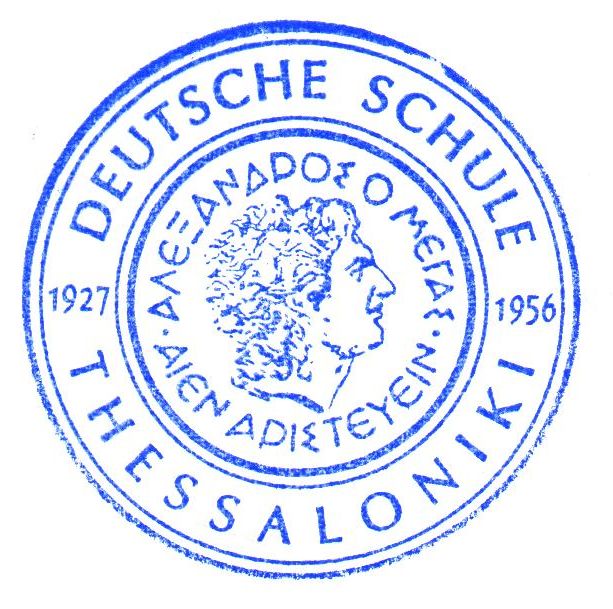 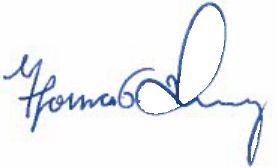 Ο Διευθυντής της Σχολής                       Thomas Reusch                              Προορισμός:Άουσβιτς Πολώνια Σκοπός του ταξιδιού:Εκπαιδευτική εκδρομή Ημερομηνίες διεξαγωγής:Προτεινόμενο χρονικό πλαίσιο:Διανυκτερεύσεις: -23.09.2024 έως 28.09.2024 (+- 1 μέρα)6Αριθμός συμμετεχόντων:21 (22)                                                                                                                                                                                                                                                                                                                                                                                                                                                                                                                                                                                                                                                                                                                                                                                                                                           Αριθμός συνοδών καθηγητών:2Τρόπος μεταφοράς:Αεροπλάνο  (Ryan Κρακοβία)Λεωφορείο:ΝΑΙΞενοδοχείο:ΝΑΙ 1 νύχτα Κρακοβία 22.09.24 ή 28.09.24 εξαρτάται από τις πτήσεις Τύπος δωματίων:Δίκλινα-Τρίκλινα για μαθητές, μονόκλινα για καθηγητέςΠαροχές ξενοδοχείου:- Ξενάγηση:ΟΧΙΤαξιδιωτική ασφάλιση:NAIΚύριο κριτήριο για την επιλογή του ταξιδιωτικού πρακτορείου είναι η ασφάλεια των μαθητών μας και η αξιοπιστία του πρακτορείου, όπως προκύπτει από την εμπειρία και τη φήμη του. Το σχολείο μας θα επιλέξει την προσφορά που θα εγγυάται την αρτιότερη και ασφαλέστερη οργάνωση της εκδρομής.Όλες οι προσφορές πρέπει να κατατεθούν μέχρι τις  10.04.2024 (10.00) στη Γραμματεία Γερμανικής Σχολής Θεσσαλονίκης.Αφού υπολογισθεί το τελικό κόστος του ταξιδιού, η προσφορά πρέπει να δοθεί ως τελικό ποσό ανά μαθητή (συμπεριλαμβανομένων του κόστους συμμετοχής των συνοδών) αναλυτικά.Το πρακτορείο ταξιδιών αναλαμβάνει, πέρα από την κράτηση των εισιτηρίων ή/και του ξενοδοχείου, εξ ολοκλήρου την οργάνωση και τη συλλογή των χρημάτων της μετακίνησης από τους γονείς και κηδεμόνες.Κύριο κριτήριο για την επιλογή του ταξιδιωτικού πρακτορείου είναι η ασφάλεια των μαθητών μας και η αξιοπιστία του πρακτορείου, όπως προκύπτει από την εμπειρία και τη φήμη του. Το σχολείο μας θα επιλέξει την προσφορά που θα εγγυάται την αρτιότερη και ασφαλέστερη οργάνωση της εκδρομής.Όλες οι προσφορές πρέπει να κατατεθούν μέχρι τις  10.04.2024 (10.00) στη Γραμματεία Γερμανικής Σχολής Θεσσαλονίκης.Αφού υπολογισθεί το τελικό κόστος του ταξιδιού, η προσφορά πρέπει να δοθεί ως τελικό ποσό ανά μαθητή (συμπεριλαμβανομένων του κόστους συμμετοχής των συνοδών) αναλυτικά.Το πρακτορείο ταξιδιών αναλαμβάνει, πέρα από την κράτηση των εισιτηρίων ή/και του ξενοδοχείου, εξ ολοκλήρου την οργάνωση και τη συλλογή των χρημάτων της μετακίνησης από τους γονείς και κηδεμόνες.